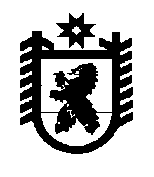 Российская ФедерацияРеспублика КарелияАДМИНИСТРАЦИЯБеломорского муниципального округаПОСТАНОВЛЕНИЕот 25 января 2024 г. № 50г. БеломорскО внесении изменения в реестр мест (площадок) накопления                                           твердых коммунальных отходов на территорииБеломорского муниципального округа	Администрация Беломорского муниципального округа постановляет:1.	Внести в реестр мест (площадок) накопления твердых коммунальных отходов на территории Беломорского муниципального округа, утвержденный постановлением  администрации Беломорского муниципального округа от 21 декабря 2023 года № 12, изменение, дополнив его пунктом 152 следующего содержания:				"	                                                                                                                                                  ".	2.	Опубликовать настоящее постановление в газете «Беломорская трибуна» и разместить на официальном сайте администрации муниципального образования "Беломорский муниципальный район" в информационно-телекоммуникационной сети «Интернет». Глава Беломорского муниципального округа                                                  И.В. Филиппова152Беломорский муниципальный округ, г. Беломорск, ул. Октябрьская, д. 59/1Контейнерная площадка № 15264.515839; 34.732910S =3 м2МеталлБетон0,75 м31ИП Скалин Евгений Анатольевич
ОГРНИП 314103210500010Беломорский муниципальный округ, г. Беломорск, ул. Красина, д. 4Беломорский муниципальный округ, г. Беломорск, ул. Октябрьская, д. 59/1